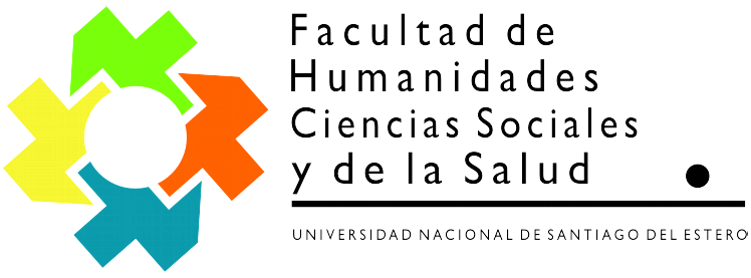 REUNIÓN EXTRAORDINARIA VIRTUALORDEN DEL DÍA PUNTO 1)-  Consideración y Aprobación de Acta N° 19 correspondientes a la 14° Reunión Extraordinaria  Virtuales del  CD  del 9/11/21, Acta N°20 y Acta N°21 correspondientes a la 15° Reunión Extraordinaria Virtual del Día 12/11/21  y su reprogramación para el día Lunes 15/11/21. (3 archivos)PUNTO 2)-  Análisis de Planta Docente: necesidades y requerimientos de las distintas carreras de  esta Unidad Académica. Despachos de Comisión A, B y C (archivos varios)PUNTO 3)-   CUDAP TRAMITE N° 583/21  iniciado  por la Secretaria Académica eleva  / Propuesta de Programa de Ingreso Universitario FHCSyS 2022, presentado por la Coordinadora del  Servicio de Orientación Universitaria y  Vocacional. (1 archivo)PUNTO 4)-   CUDAP TRAMITE N°584 /21 iniciado por la Sra. Secretaria Académica eleva Propuesta de  Calendario Académico 2022. (1 archivo)PUNTO 5)-   CUDAP TRAMITE N° 582/21  iniciado por el Dr. Roberto Daives Responsable del Área de DDHHUNSE, eleva invitación para los Representantes Estudiantiles del CDFHCSyS para  actividades organizadas por los Espacios de DDHH de UNSE en el Marco del día Internacional de los DDHH. (1 archivo).PUNTO 6)-   CUDAP TRAMITE N° 585/21  iniciado por el ES Juan Carlos Chazarreta  eleva  listado para ingresar  al Programa  de Inclusión Académica ( 1 archivo) . 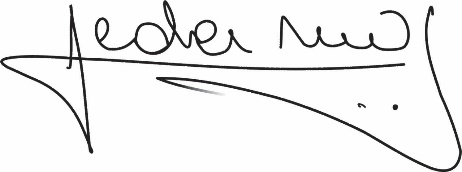 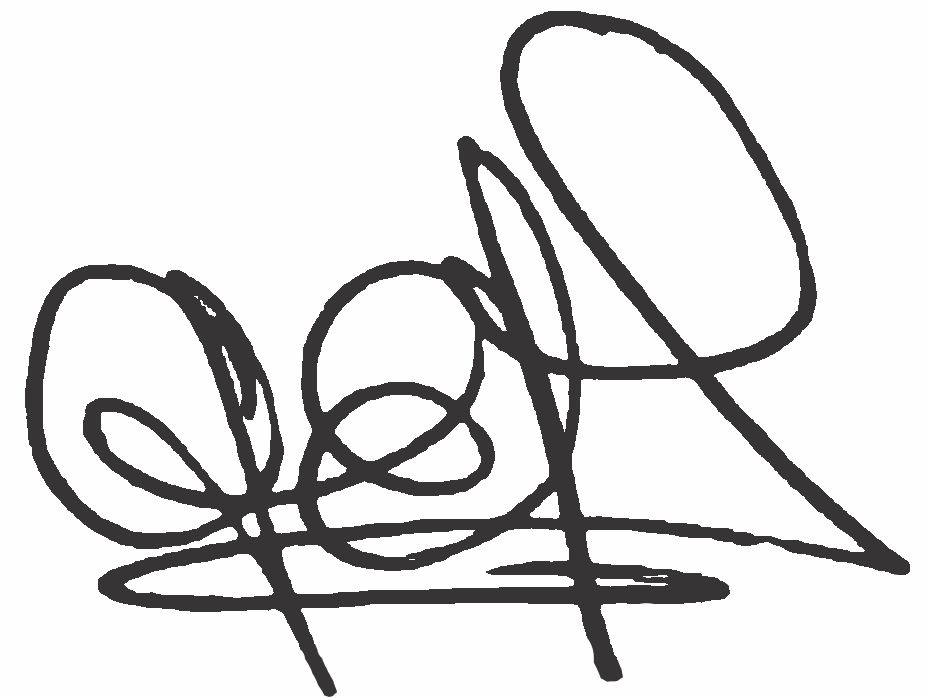 Lic. .Graciela Ferreira Soraire                                                        Lic.  Hugo Marcelino Ledesma               Secretaria del Consejo Directivo                                                        Decano FHCSyS       FHCSyS UNSE                                                                                     UNSEDÍA: 24/11/2021LUGARSALA DE REUNIONES VIRTUAL: ZOOM –VIDEO CONFERENCIA HORA: 17:00 